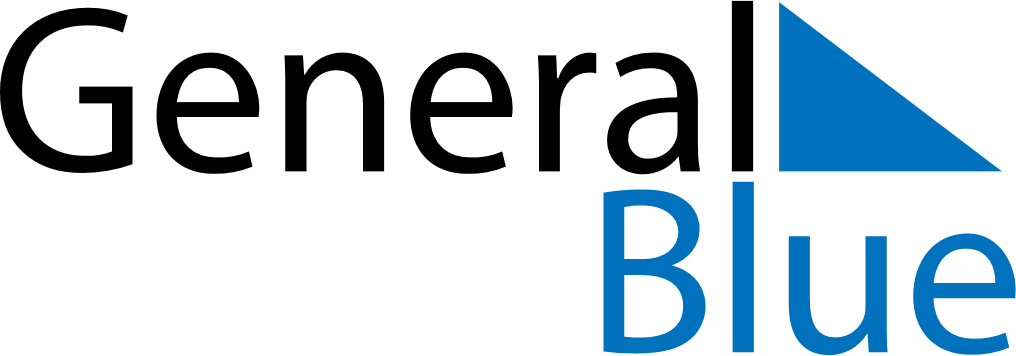 2022 – Q2South Africa  2022 – Q2South Africa  2022 – Q2South Africa  2022 – Q2South Africa  2022 – Q2South Africa  AprilAprilAprilAprilAprilAprilAprilSUNMONTUEWEDTHUFRISAT123456789101112131415161718192021222324252627282930MayMayMayMayMayMayMaySUNMONTUEWEDTHUFRISAT12345678910111213141516171819202122232425262728293031JuneJuneJuneJuneJuneJuneJuneSUNMONTUEWEDTHUFRISAT123456789101112131415161718192021222324252627282930Apr 15: Good FridayApr 17: Easter SundayApr 18: Family DayApr 27: Freedom DayMay 1: Workers’ DayMay 2: Public HolidayMay 8: Mother’s DayJun 16: Youth DayJun 19: Father’s Day